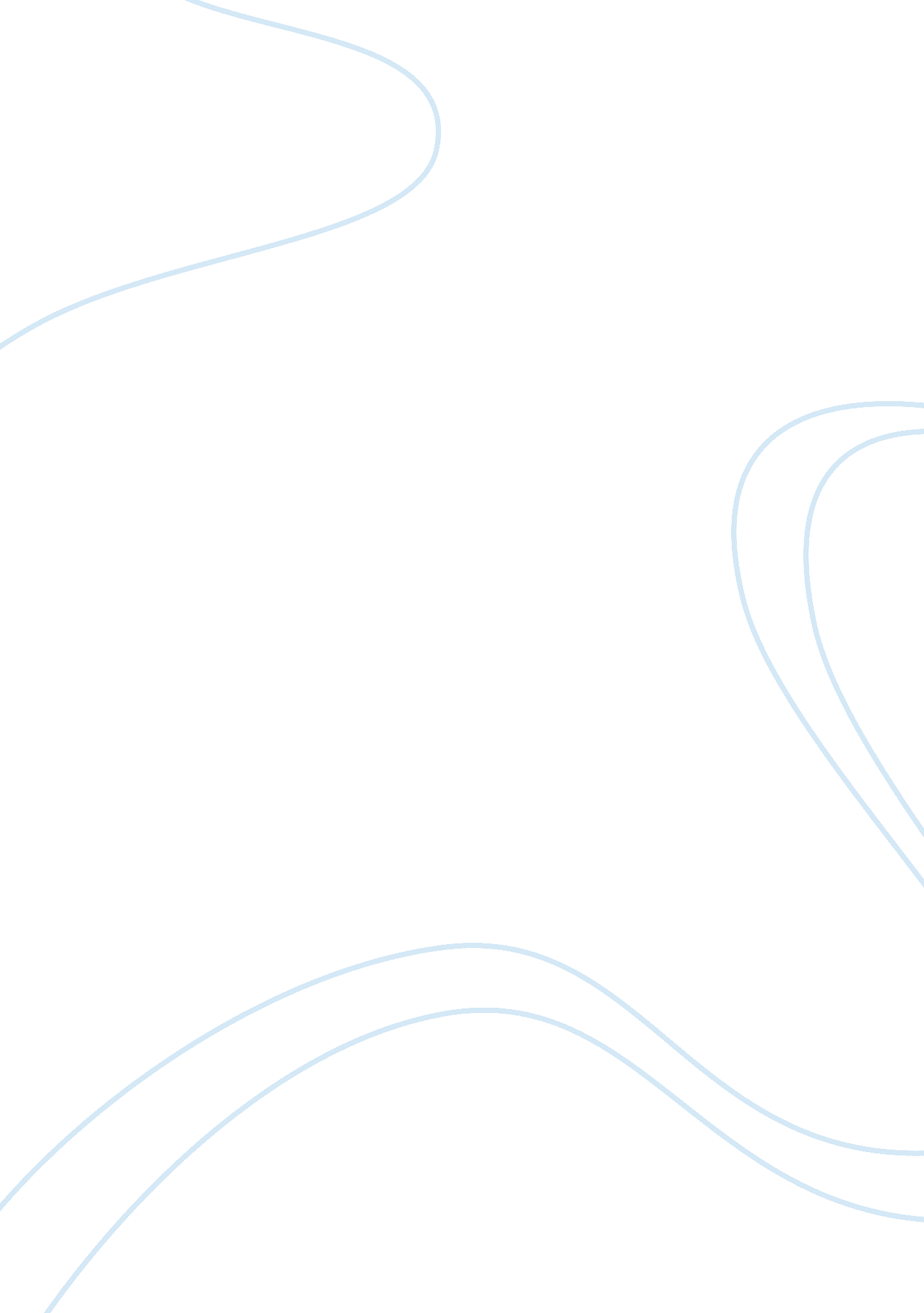 Step analysis of prejudiced communication essays examplesFamily, Father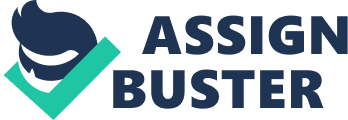 Prejudice normally happens when a person or group of people hate on another without necessarily showing it openly. This totals up to people developing incorrect attitudes towards others bases on a clash of things such as their gender race, or generally membership to a certain group in our society. I happen to have been close by to a certain event that made me realize how some people are discriminated against or prejudiced because of who they are and their subscription to their religion. In this case, it was a young boy called Malik that I had known for quite some time who, together with his family were living in our neighborhood some time back. He was prejudiced against because of his religion which is Islam. 
He was playing out here with his friends when suddenly, one of his playmates shouted at him and told him that if he was not going to give him his ball then he will tell his father, who was a law enforcement officer to deport him back to his country of terrorists. That is when I established that the boy’s family was coming from the Middle East. The offender went on to tell him that he was a terrorist and that all Muslims are terrorists and bad people and so therefore, Malik was a terrorist too. Because of the innocence of childhood, I presumed that Malik didn’t take in the weight of those remarks because a few minutes later, he had retrieved the ball and all the five boys who were there playing as if no such remark had been made. 
Out of the outbursts that were heard of the young boy, it is clear that he has some personal feelings towards the social group in question otherwise he may have not linked Malik to it despite the fact that he may have offended him. Maybe, the innocence of childhood may have made him hurl other abuses at him and not necessarily those that he used against the group. There could have been no reason at all to drag the whole social group into a mere playground outburst. Prior to this, the boy may have harbored emotional feelings towards this social group thereby making him utter such discriminatory words. This means that he does not like people from this social group 
With those discriminatory words, there is a lot to say about this young boy. Ideally, with knowledge that a person is bad or dangerous, it is inevitable that behaviors towards the social group in question will have to change. The boy was therefore inclined to behave like he did. That is why he would tell his father to send Malik back to where he came from. This points back to how he would behave if he was in the position of his father, he would act just the way he said his father could and this totals up to behavioral prejudice. 
Malik got unhappy just for a couple of minutes as they went about retrieving the football. After the ball was found, the children immediately forgot about it and went on with their business as usual, chasing after the ball. Of course with the heat of the moment, he felt bad because he had been verbally attacked but this did not last for long. If only Malik had been psychologically prepared, then he would have known what the outburst was all about. There may have been a communication breakdown and amazingly, it worked for his good because he did not react negatively to the outbursts. His reaction was just like any other reaction that could have been seen under any normal disagreement set up among children without necessarily looking at it from a religious point of view. 
Prejudice can lead to the development of negative feelings on the part of the person who the negativity is directed to. But it is a different thing all together when the main intention of the prejudice is not achieved. This is exactly what happened in this context. So therefore, the results of such actions are dependent on the perception of the people involved. It would have been different if this would have happened in a group of teenagers or older people but the bottom line is that when such an act is committed with such innocence of childhood then no much happens to the target group but if this is done frequently overtime and by the same people, the child might start question why that is the case and may end up knowing the cause and effects of such utterances as in the case of Malik and his playmates. 